Micro-structural investigations on oppositely charged mixed surfactant gels with potential dermal applicationsManas Barai,1 Emili Manna,2 Habiba Sultana,1 Manas Mandal,1 Kartik Chandra Guchhait,3 Tuhin Manna,3 Anuttam Patra,4 Chien-Hisang Chang,5 Parikshit Moitra,6 Chandradipa Ghosh,3 Anna-Carin Larsson,4 Santanu Bhattacharya6  and Amiya Kumar Panda1,*1Department of Chemistry, Vidyasagar University, Midnapore - 721102, West Bengal, India2Centre for Life Sciences, Vidyasagar University, Midnapore-721102, West Bengal, India 3Department of Human Physiology, Vidyasagar University, Midnapore - 721102, West Bengal, India4Chemistry of Interfaces Group, Luleå University of Technology, SE-97187, Luleå, Sweden5Department of Chemical Engineering, National Cheng Kung University, Tainan, Taiwan6Indian Association for the Cultivation of Science, Jadavpur, Kolkata-700032, India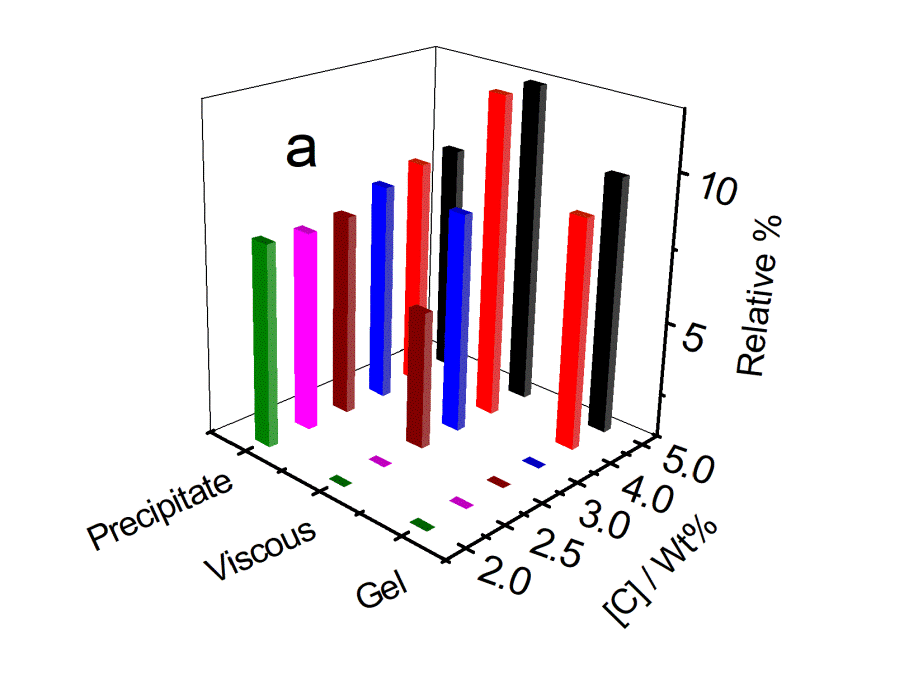 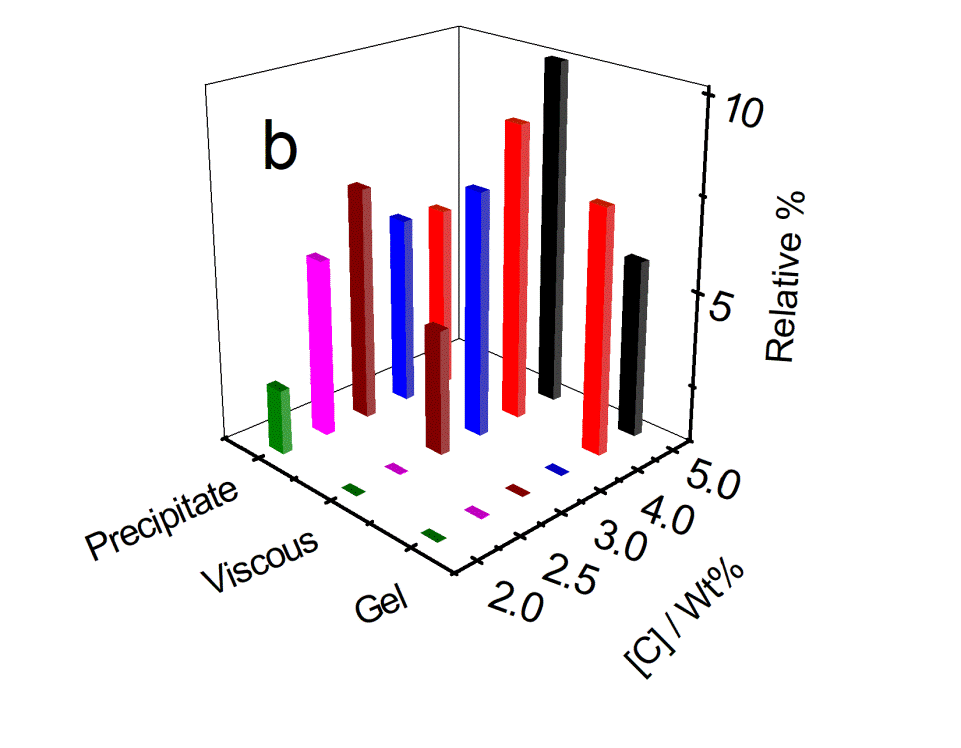 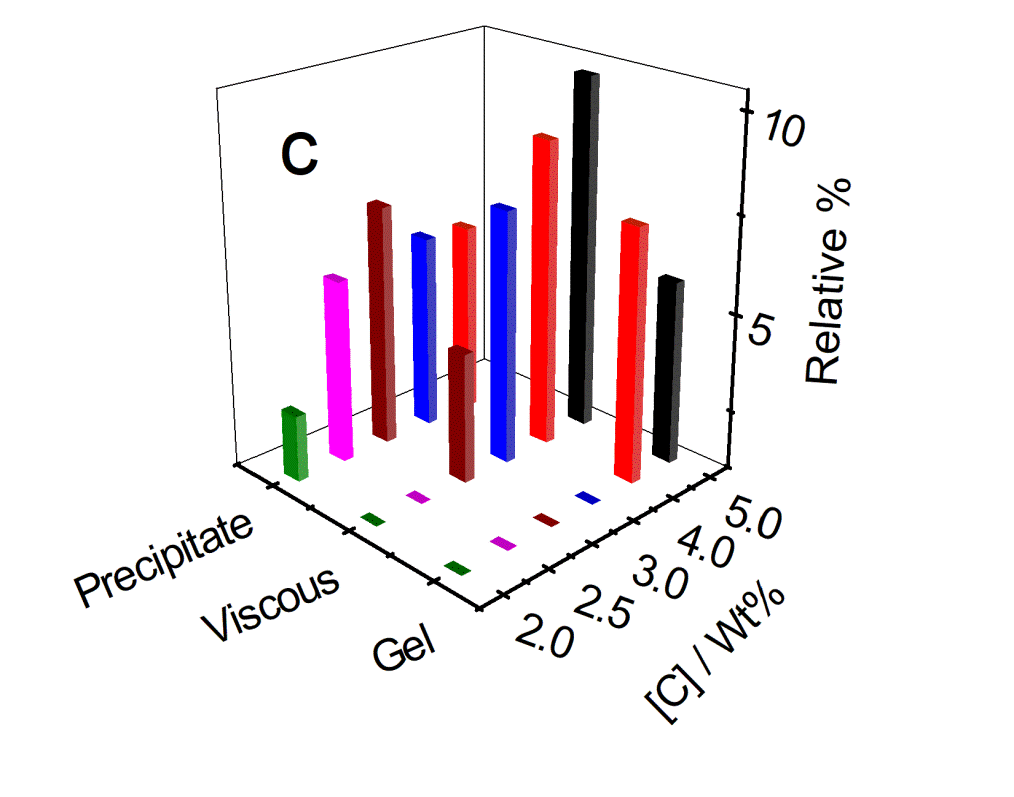 Fig. S1. Variation in relative area of precipitate, viscous, and gel phase of (a), C12MalNa2+HTAB; (b), C12AspNa2+HTAB and (c), C12GluNa2+HTAB mixture at different surfactant concentrations. Temperature:  25°C.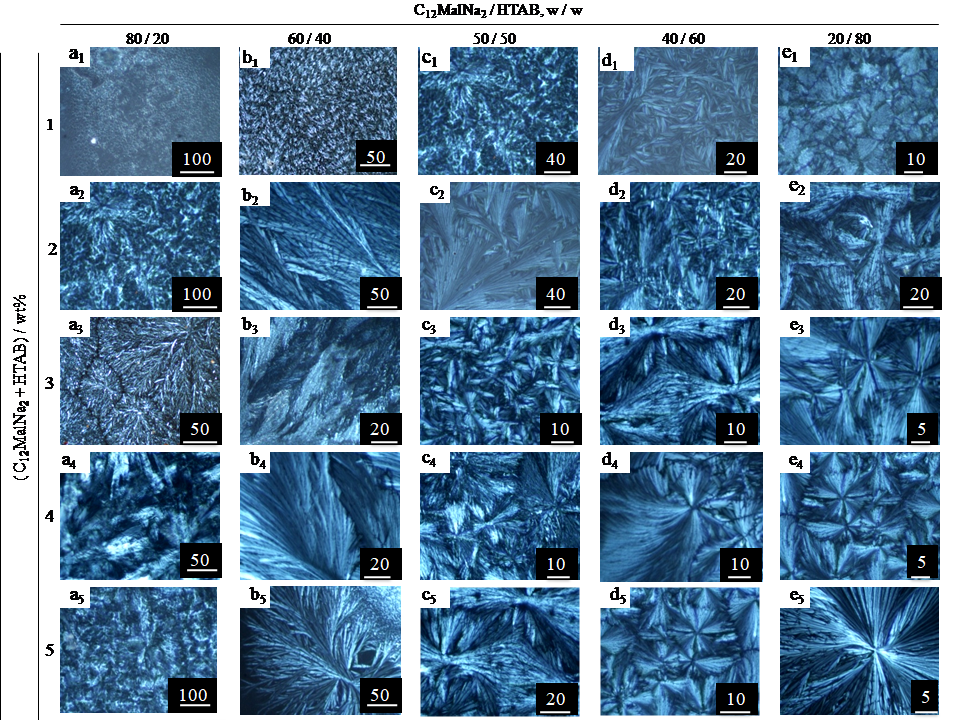 Fig. S2. POM images of C12MalNa2 + HTAB mixtures at different compositions. (C12MalNa2+ HTAB) concentration (wt %): a1, a2, a3, a4, and a5: 1, 2, 3, 4, 5; C12MalNa2: HTAB (w/w): a1, b1, c1, d1, and e1: 80/20, 60/40, 50/50, 40/60, and 20/80 w/w. Scale bars in (µm) are shown inside the images.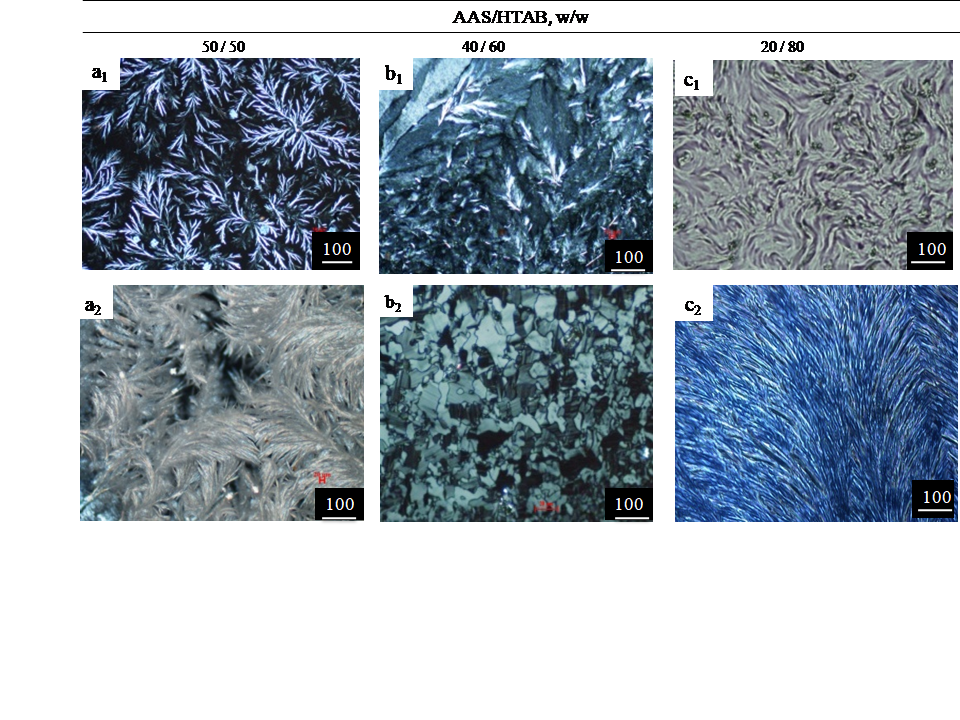 Fig. S3. POM images of (C12AspNa2+ HTAB; a1, b1, and c1) and (C12GluNa2+ HTAB; a2, b2, and c2) at 5 wt% of total surfactant concentration and at different (50/50, 60/40, and 80/20) weight ratio of AAS/HTAB. Scale bars in (µm) are shown inside the figure.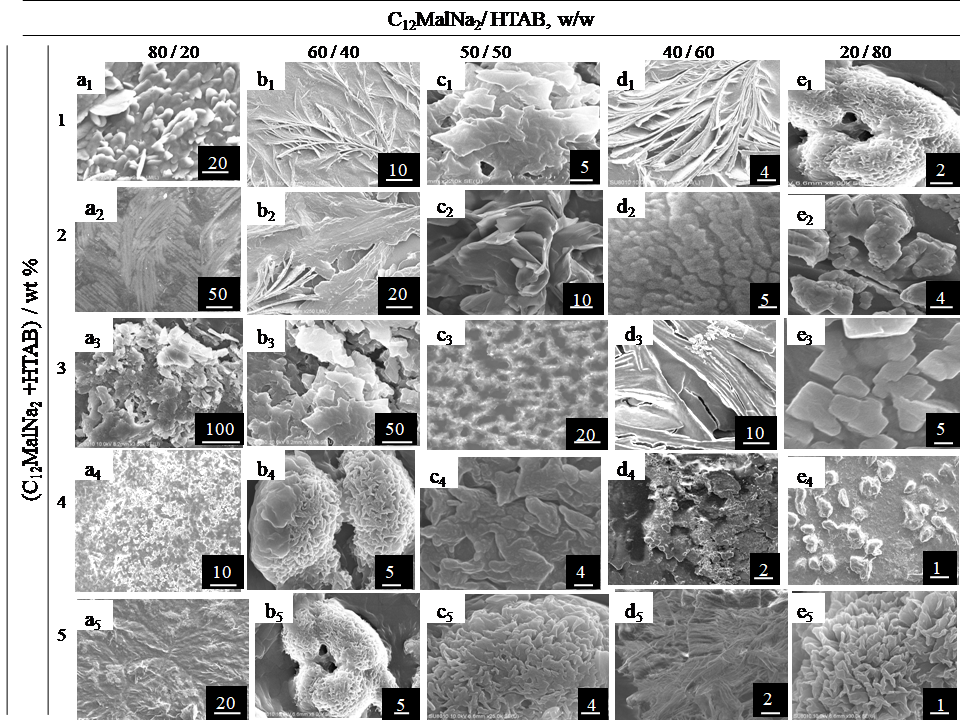 Fig. S4. FE-SEM images of C12MalNa2+HTAB at different concentration (wt%): a1, a2, a3, a4, and a5: 1, 2, 3, 4 and 5 at the different C12MalNa2/HTAB ratio (w/w): a1, b1, c1, d1, and e1: 80/20, 60/40, 50/50, 40/60, and 20/80w/w. Scale bars in (µm) are shown inside the images.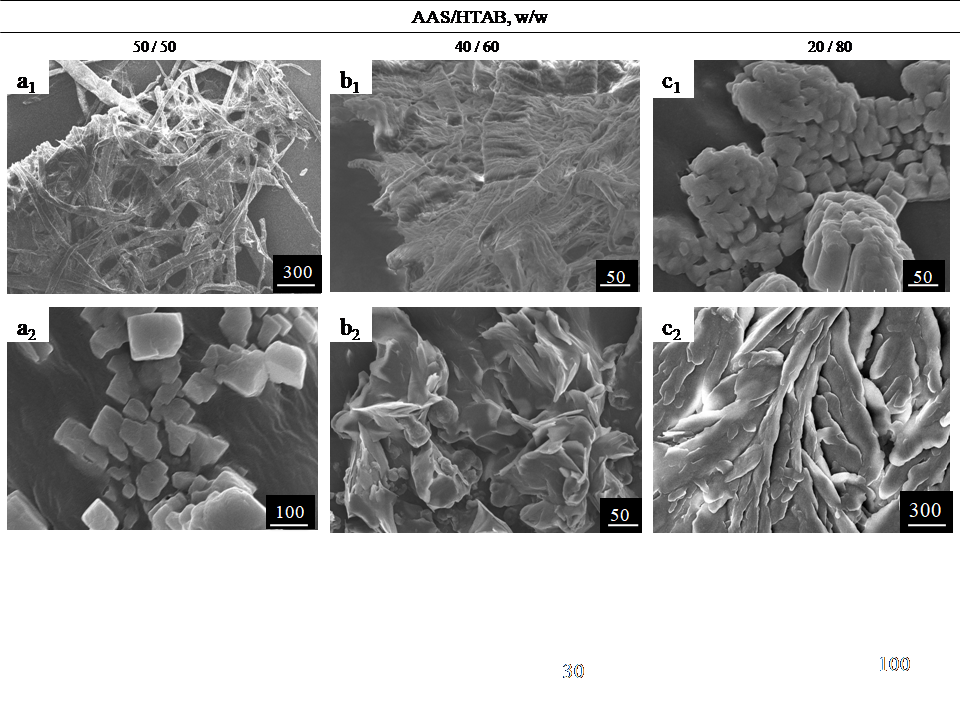 Fig. S5. FE-SEM images of C12AspNa2+HTAB (a1, b1, and c1) and C12GluNa2+HTAB (a2, b2, and c2) at 5 wt% of total surfactant concentration and at different (50/50, 60/40, and 80/20) weight ratio of AAS/HTAB. Scale bars in (µm) are shown inside the figure.Table S1A. Summarized results on the POM (Corresponding to Figure S2) and FE-SEM (Corresponding to Figure S4) studies at different wt% of C12MalNa2+HTAB aggregates.Table S1B. Summarized results on the POM (Corresponding to Figure S3) and FE-SEM (Corresponding to Figure S5) images at 5 wt% of total surfactant concentration and at different wt. ratio of C12AspNa2+HTAB and C12GluNa2+HTAB aggregates.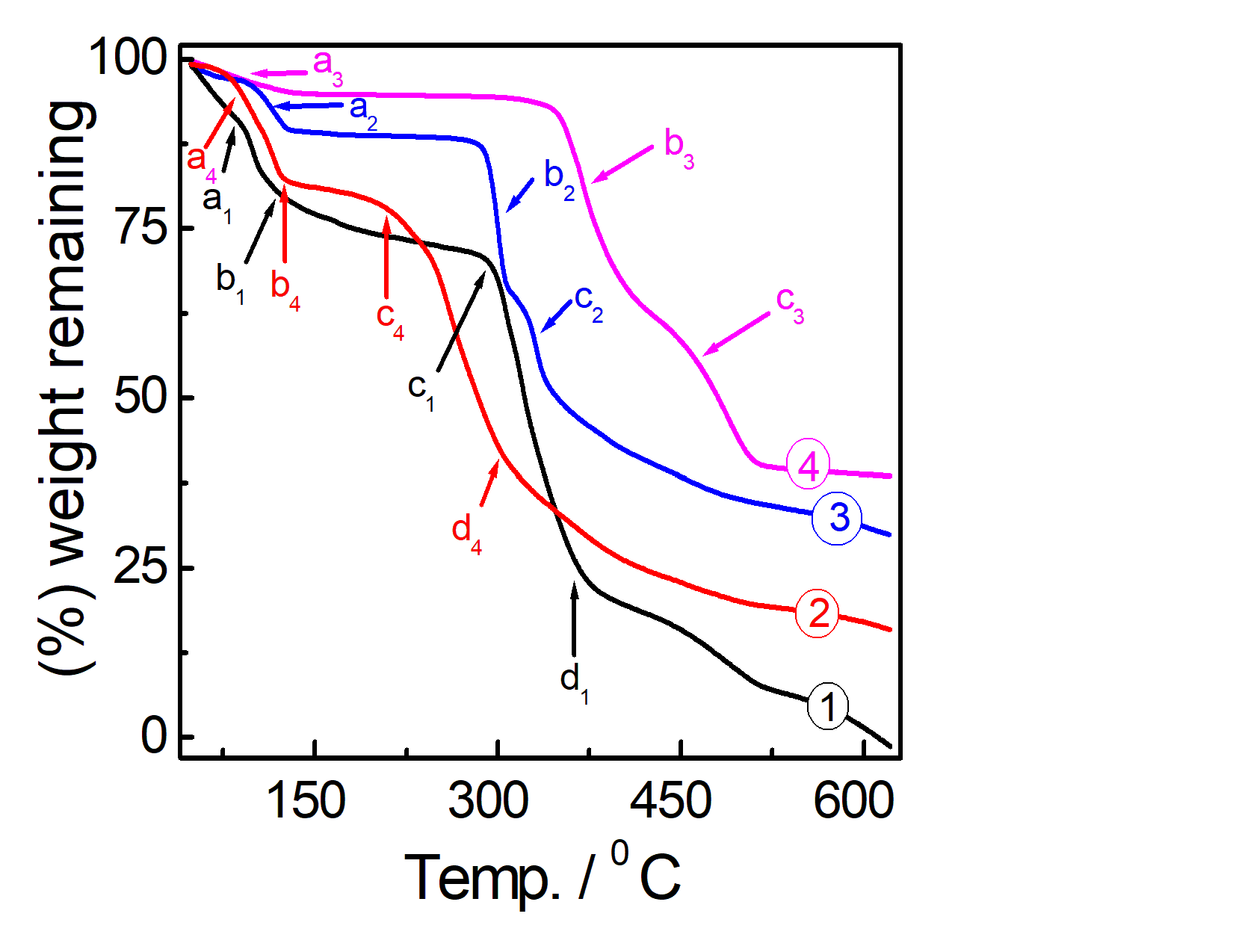 Fig. S6. TGA of AASs and HTAB. Systems: 1, C12MalNa2; 2, C12AspNa2; 3, C12GluNa2 and 4, HTAB where a1, b1, c1, d1, a2, b2, c2, a3, b3, c3, a4, b4 and c4 represent the different phase transitions. Scan rate: 2°C min-1.Table S2. Summarized results on the TGA of AAS, HTAB and their mixtures.			*AAS+HTAB=100 mM; AAS: HTAB= 40:60, M/M(C12MalNa2+HTAB wt%)C12MalNa2/ HTAB (w/w)C12MalNa2/ HTAB (w/w)C12MalNa2/ HTAB (w/w)C12MalNa2/ HTAB (w/w)C12MalNa2/ HTAB (w/w)(C12MalNa2+HTAB wt%)80/2060/4050/5040/6020/80(C12MalNa2+HTAB wt%)(a)(b)(c)(d)(e)Type of the texture/ liquid crystal Type of the texture/ liquid crystal Type of the texture/ liquid crystal Type of the texture/ liquid crystal Type of the texture/ liquid crystal Type of the texture/ liquid crystal 1nematicsmecticcolumnarroddisk2calamiticnematicsmecticcolumnarflower3nematicspherulitecholestericflowerflower4smecticdiscoticsmecticflowerflower5spheruliteflowercalamiticflowerflowerSEM (morphology)SEM (morphology)SEM (morphology)SEM (morphology)SEM (morphology)1coralleafflakeleafflower2leafleaf+flakeirregular structurecoralgranular3porousflakefibrous networksheet-like structurecuboid4amorphousflowerflakeamorphousgranular5wrinkledflowerflowerdense fibrousflowerSystemAAS/HTAB (w/w)AAS/HTAB (w/w)AAS/HTAB (w/w)System50/5040/6020/80(a)(b)(c)Type of the texture/ liquid crystalType of the texture/ liquid crystalType of the texture/ liquid crystal(C12AspNa2 + HTAB)1smecticspheruliteflower(C12GluNa2 + HTAB)2discoticcalamiticflowerSEM (morphology)SEM (morphology)SEM (morphology)(C12AspNa2 + HTAB)1fibrousdense fibrousdensely-packed cuboid(C12GluNa2 + HTAB)2cuboidirregular structuresheet-like structureSurfactantsTemperature range/°C%wt. remainingC12MalNa280-10589C12MalNa2105-18679C12MalNa2247-31068C12MalNa2351-41225C12AspNa286-12593C12AspNa2260-31077C12AspNa2310-34551C12GluNa273-12396C12GluNa2330-40682C12GluNa2422-50855HTAB51-12094HTAB113-15881HTAB185-26377HTAB294-36041C12MalNa2+HTAB*43-10267C12MalNa2+HTAB*232-25927C12AspNa2+HTAB*69-12066C12AspNa2+HTAB*268-30018C12GluNa2+HTAB* 43-10981C12GluNa2+HTAB* 119-28863